Общество с ограниченной ответственностью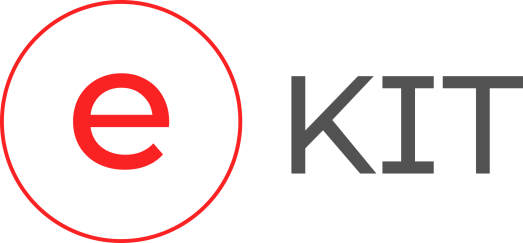 Е-КИТСвердловская область, г. Первоуральск, пр. Корабельный, д. 1а;ИНН 6684006168; КПП 668401001; ОГРН: 1136684000232.   Директору ООО «Е-КИТ»С.Э. Чукрееву«___» _________ 201__ г. № _________ЗАПРОС НА СМЕНУ ПЛАТЕЛЬЩИКА ПО ЗАКАЗУЗаказ №_____________ Трек-номер_____________Грузополучатель_______________________________________________________________________________Наименование получателя ИНН, КПП (или Ф.И.О. частного лица)Плательщиком за услуги доставки прошу считать_______________________________________________________________________________Наименование плательщика/ФИО, ИНН, КПП, юр. адрес, эл.почтаТелефон грузополучателя_______________________________________________________________________Оплата за наличный расчет	Оплата по безналичному расчетуИсп.__________________                                      ____________________    (Ф.И.О.)                                                                    (Подпись)Тел.__________________                              E-mail____________________м.п. (печать обязательна!)